В МОУ «СОШ № 15 х. Андреевский»с 20 сентября по 17 октября 2019 года стартует школьный этап Всероссийской олимпиады школьников 2019-20 учебного года.Желаем участникам победы!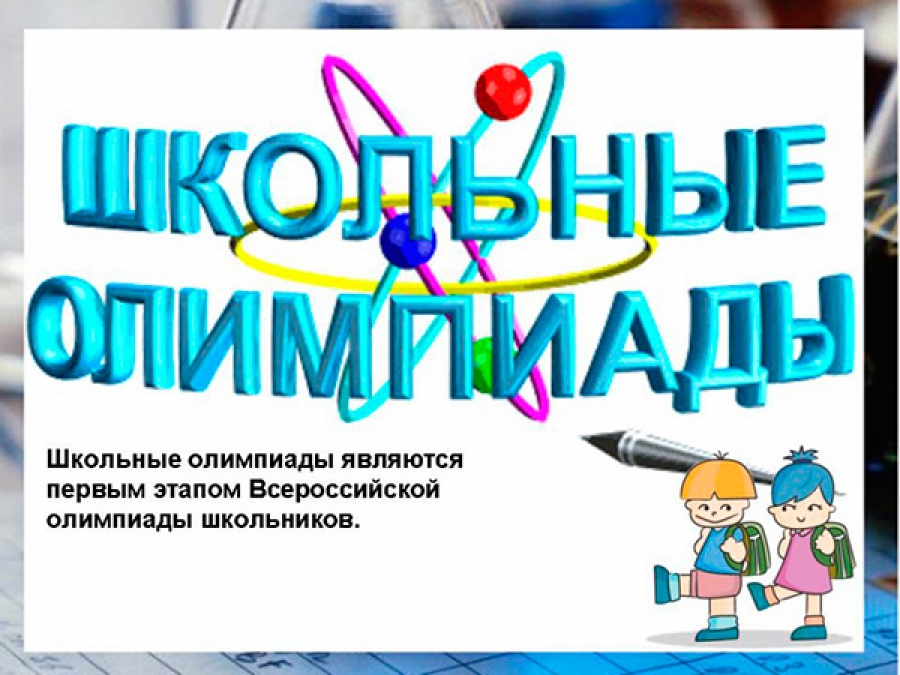 